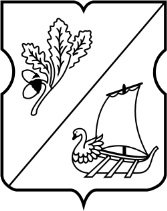 СОВЕТ ДЕПУТАТОВ муниципального округа Старое Крюково РЕШЕНИЕ28 января 2014 года № 02/06О передаче муниципального учреждения в собственность города МосквыВ соответствии с пунктом 5 части 10 статьи 35 Федерального закона от 6 октября 2003 года № 131-ФЗ «Об общих принципах организации местного самоуправления в Российской Федерации»,  в целях реализации Закона города Москвы от 25 декабря 2013 года № 72 «О внесении изменений в отдельные законы города Москвы» Совет депутатов муниципального округа Старое Крюково решил: Считать целесообразным передать в собственность города Москвы                         муниципальное бюджетное учреждение «Славяне» и его имущественный комплекс.2.     Главе администрации муниципального округа:2.1. Издать соответствующее постановление администрации о передаче в собственность города Москвы муниципального учреждения, указанного в пункте 1 настоящего решения, и его имущественного комплекса.2.2. Подписать акты приема-передачи муниципального учреждения и его имущественного комплекса.2.3. Совместно с уполномоченными органами исполнительной власти города Москвы осуществить иные необходимые юридические и организационные действия, связанные с передачей в собственность города Москвы муниципального учреждения и его имущественного комплекса.3.    Настоящее решение вступает в силу со дня его принятия.4. Контроль за исполнением настоящего решения возложить на главу муниципального округа Суздальцеву И.В.Глава муниципального округаСтарое Крюково                                                                                    	И.В.Суздальцева